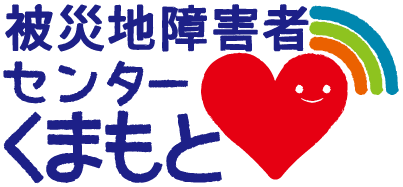 　障害のある方へ開設のお知らせ「センターくまもと」（JDF現地本部）当センターは被災障害者（身体、知的、精神など）の様々な困り事についてどんなことでも手助けします。 SOSは０９６－２３４－７７２８〒861-8037　熊本市　東区　長嶺西　2丁目6-11TEL　　096-234-7728（午前9時～午後6時）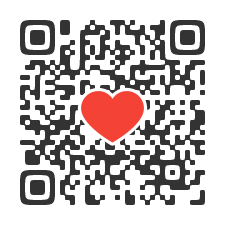 FAX  096-234-7729（24時間OK）E-mail        hisaitikumamoto@gmail.comホームページ  http://hisaitikumamoto.jimdo.com/ ご相談・ご連絡お待ちしています（も）